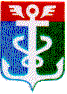 КОНТРОЛЬНО – СЧЕТНАЯ ПАЛАТА НАХОДКИНСКОГО ГОРОДСКОГО ОКРУГАОТЧЕТо деятельности КСП НГО за 2017 год   Настоящий Отчет о деятельности МКУ «КСП НГО» (далее – Контрольно- счетная палата) за 2017 год составлен в целях реализации Решения Думы НГО от 30.10.2013 года № 264-НПА «О Контрольно-счетной палате Находкинского городского округа», положений Устава Находкинского городского округа и Регламента Союза муниципальных контрольно-счетных органов, на основании Порядка предоставления отчета о деятельности членов Союза, утвержденного решением Президиума Союза МКСО от 27.11.2017 года №6 (57).При составлении Отчета учитывались положения Бюджетного кодекса РФ, Федерального закона от 07.02.2011 № 6-ФЗ «Об общих принципах организации и деятельности контрольно-счётных органов субъектов Российской Федерации и муниципальных образований», указанного Порядка, нормативных правовых актов Приморского края и Находкинского городского округа в части регулирования вопросов внешнего муниципального финансового контроля. В отчете представлены основные итоги деятельности Контрольно-счетной палаты НГО по реализации задач, возложенных на контрольно-счетные органы.                            В 2017 году Контрольно-счетная палата НГО осуществляла контрольную, экспертно-аналитическую, информационную и иные виды деятельности, обеспечивая единую систему контроля исполнения местного бюджета в соответствии с Планом работы, одобренным Коллегией КСП НГО 23.12.2016 года (протокол № 36) и утвержденным распоряжением председателя КСП НГО №81-Р от 23.12.2016 года. Контроль осуществлялся путём проведения проверок главных распорядителей, распорядителей и получателей средств бюджета Находкинского городского округа, а также в ходе подготовки заключений по результатам экспертизы проекта бюджета, изменений бюджета, отчётов о его исполнении, муниципальных программ и проектов иных муниципальных правовых актов, проверок управления и использования муниципального имущества.В план работы КСП НГО на 2017 год были включены мероприятия по предложениям:- главы НГО – 2 проверки,- Думы НГО – 3 проверки,- прокуратуры г.Находки – 2 проверки,- КСП Приморского края – 1 проверка (совместная).Данные о деятельности КСП НГО и о финансовых нарушениях, выявленных в 2017 году, в сравнении с 2016 годом.В отчётном году проведено 8 заседаний Коллегии Контрольно-счётной палаты, на которых рассмотрены следующие вопросы: обсуждение и утверждение результатов контрольных и экспертно-аналитических мероприятий, планов работы Контрольно-счётной палаты и ежегодных отчётов о проделанной работе.С учётом требований Федерального закона от 07.02.2011 № 6-ФЗ «Об общих принципах организации и деятельности контрольно-счётных органов субъектов Российской Федерации и муниципальных образований», при осуществлении внешнего муниципального финансового контроля на территории Находкинского городского округа Контрольно-счётная палата руководствуется действующим законодательством и утвержденными стандартами внешнего муниципального финансового контроля.Применение Стандартов в деятельности Контрольно-счётной палаты направлено на исполнение требований действующего законодательства и установление единых подходов, правил и процедур в процессе работы как по основным видам деятельности – проведение контрольных и экспертно-аналитических мероприятий, так и при организации деятельности Палаты.Правовой статус Контрольно-счетной палаты, численность и профессиональная подготовка сотрудниковКонтрольно-счетная палата Находкинского городского округа, являясь органом местного самоуправления, обладает правами юридического лица. Организационно-правовая форма -  муниципальное казенное учреждение.Фактическая численность сотрудников в 2017 году, в соответствии с Уставом НГО и решением Думы Находкинского городского округа №264- НПА от 30.10.2013 года, составляла 5 человек:- председатель КСП – 1 ед.,- аудитор КСП – 2 ед.,- главный специалист 1 разряда – 2 ед. (бухгалтер и юрист). 	Все сотрудники Контрольно-счетной палаты имеют высшее специальное образование и опыт работы в области муниципального контроля. За 2017 год в КСП НГО 3 сотрудника Контрольно-счетной палаты НГО прошли обучение по программам повышения квалификации и получили соответствующие документы, в том числе по программам:-ФБУ «Государственный НИИ системного анализа Счетной палаты РФ» по программе: «Государственный (муниципальный) аудит в строительстве. Ценообразование и сметное дело в строительстве» (аудитор):-АНО «Академия дополнительного профессионального образования» по программе: «Контрактная система в сфере закупок товаров, работ и услуг для обеспечения государственных и муниципальных нужд» (2 главных специалистов 1 разряда);- АНО дополнительного профессионального образования «Платформа контрактной системы» по программе: «Бухгалтер государственных и муниципальных учреждений» (главный специалист 1 разряда). Контрольная деятельностьЗа 2017 год Контрольно-счетной палатой проведено 11 контрольных   мероприятий, в том числе по внешней проверке отчета об исполнении бюджета и бюджетной отчетности главных администраторов бюджетных средств - 6.Контрольные мероприятия, проведенные КСП НГО в 2017 годуОбщий объем проверенных средств в рамках проведенных контрольных мероприятий составляет 6 320 976,5 тыс. рублей, в том числе:- объем проверенных бюджетных средств – 6 312 671,0 тыс. рублей, в том числе:- объем проверенных бюджетных средств по аудиту в сфере закупок – 8 305,5 тыс. рублей.Нарушения и недостатки, выявленные в ходе проверок, связаны с нарушениями бюджетного законодательства, законодательства о бухгалтерском учёте, о контрактной системе и других нормативных правовых актов при расходовании средств бюджета и муниципальных предприятий, с действиями (либо бездействием) должностных лиц, приведших к отвлечению, неэффективному использованию средств, либо к потере и упущению дополнительных доходов бюджета Находкинского городского округа.Всего за 2017 год проверено 70 различных объектов, выявлено 58 различных нарушений (недостатков), по выявленным нарушениям направлено 8 предписаний.Экспертно-аналитическая деятельностьВ 2017 году Контрольно-счетной палатой проведено 3 экспертно- аналитических мероприятия и 35 экспертиз проектов нормативных правовых актов. Основные направления, по которым в 2017 году осуществлялась экспертно- аналитическая деятельность:экспертные заключения об исполнении бюджета НГО за 1 квартал, полугодие и 9 месяцев 2017 года;экспертное заключение по результатам внешней проверки отчета об исполнении бюджета НГО за 2016 год;заключения на проекты решений Думы НГО о внесении изменений в бюджет Находкинского городского округа;финансово-экономическая экспертиза проектов решений и проектов нормативных правовых актов округа (в том числе внесение изменений в муниципальные программы);экспертиза проекта решения Думы НГО «О бюджете Находкинского городского округа на 2018 год и плановый период 2019 и 2020 годов»;экспертно-аналитические мероприятия:аудит эффективности использования муниципальных средств, выделенных   в 2016 году на деятельность учреждений дополнительного образования по муниципальной программе «Развитие образования в Находкинском городском округе на 2015-2019 годы»;аудит в сфере закупок, произведенных на текущий и капитальный ремонты объектов социальной сферы (мероприятие начато в 2016 году),«Деятельность администрации Находкинского городского округа и исполнителей муниципальных контрактов по подготовке к работе в осенне-зимний период 2017-2018гг. на дорогах общего пользования, включая сооружения на них». В Думу и администрацию Находкинского городского округа по результатам экспертно-аналитических мероприятий, составлено и направлено 39 заключений (отчетов, информаций).Контрольно-счетной палатой Находкинского городского округа в 2017 году значительное внимание уделялось предварительному контролю, а именно финансово-экономической экспертизе проектов решений и проектов нормативных правовых актов округа, в том числе по внесению изменений в муниципальные программы.В рамках предварительного контроля бюджета муниципального образования в качестве наиболее значимого мероприятия, отмечена экспертиза документов и материалов к проекту решения Думы НГО «О бюджете Находкинского городского округа на 2018 год и плановый период 2019 и 2020 годов». На основании анализа были подготовлены заключения Контрольно-счётной палаты на проекты решения о бюджете в 1-м чтении и 2-3-м чтениях. В целях реализации полномочий, определённых Федеральным законом от 07.02.2011г. № 6-ФЗ «Об общих принципах организации и деятельности контрольно-счетных органов субъектов Российской Федерации и муниципальных образований», в 2017 году Контрольно-счётной палатой проводился ежеквартальный анализ отчётов об исполнении городского бюджета и экспертиза проектов решений о внесении изменений в действующее решение о бюджете.Наиболее значимым экспертно-аналитическим мероприятием, проведенным в 2017 году, является «Аудит эффективности использования муниципальных средств, выделенных в 2016 году на деятельность учреждений дополнительного образования по муниципальной программе «Развитие образования в Находкинском городском округе на 2015-2019 годы».По итогам проведенного экспертно-аналитического мероприятия, Контрольно-счетная палата НГО приходит к выводу об эффективности проведения такого рода мероприятий и будет использовать этот опыт в своей дальнейшей работе.В 2017 году Контрольно-счетная палата НГО по предложению администрации НГО продолжила  работу  с отделами и управлениями администрации  округа в части анализа результатов  указанного мероприятия, путем  проведения  совместных рабочих совещаний по обсуждению  проектов  нормативных правовых актов, рекомендуемых к утверждению по результатам мероприятия,   разъяснению изменений нормативных актов округа и законодательства РФ в части принятия решений о разработке, формировании и реализации муниципальных программ на территории НГО.  Указанная работа проводилась Контрольно-счетной палатой с исполнителями муниципальных программ (отделы и управления администрации НГО) с участием заместителей главы Находкинского городского округа по направлениям деятельности. 4. Информационная деятельностьВ 2017 году Контрольно-счетная палата Находкинского городского округа в печатных СМИ (газета «Находкинский рабочий») публиковала информацию о деятельности палаты (публикация изменений в Постановления КСП НГО по противодействию коррупции) – 6 публикаций.На созданном официальном сайте Контрольно-счетной палаты Находкинского городского округа (ksp-nakhodka.ru) публикуется полный перечень информации о деятельности КСП НГО, в соответствии с Федеральным законом Российской Федерации от 09.02.2009г. № 8-ФЗ «Об обеспечении доступа к информации о деятельности государственных органов и органов местного самоуправления», в том числе:- отчеты, заключения, информация по проведенным контрольным и экспертно-аналитическим мероприятиям,- план работы КСП НГО на очередной финансовый год с изменениями;- ежеквартальные отчеты и годовой отчет КСП НГО;- план по противодействию коррупции.Всем сотрудникам КСП НГО обеспечен доступ к нормативным, инструктивным, методическим, справочным и другим материалам, в том числе к материалам, размещённым на сайте Счётной палаты Российской Федерации и Ассоциации контрольно-счётных органов России, необходимым для использования в практической деятельности.За отчетный период должностные лица Контрольно-счётной палаты НГО:- присутствовали на 21 заседании Думы НГО и на заседаниях ее постоянных комиссий,- принимали участие в совещаниях главы Находкинского городского округа,- заседаниях рабочих групп, создаваемых в Думе НГО и администрации округа для рассмотрения вопросов, связанных с формированием и использованием средств бюджета НГО, управлением и распоряжением имуществом, находящимся в муниципальной собственности. Должностные лица Контрольно-счетной палаты НГО, присутствовали на публичных слушаниях по проекту бюджета НГО на 2018 год и плановый период 2019 и 2020 годов и отчету об исполнении бюджета   округа за 2016 год, а также на публичных слушаниях по изменениям в Устав Находкинского городского округа.Контрольно-счетная палата Находкинского городского округа состоит в Союзе муниципальных контрольно-счетных органов РФ с 24.03.2014 года (протокол) №1 (37), Свидетельство № 443). В 2017 году председатель Контрольно-счетной палаты НГО принимала участие:1) в заседании Общего собрания Союза МКСО (г. Ульяновск);2) совещаниях (заседаниях), проводимых Контрольно-счетной палаты Приморского края.Контрольно-счетной палатой НГО в 2017 году проведена подписка на журналы: «Вестник АКСОР» и «Государственный аудит. Право. Экономика».  5. Финансовое обеспечение деятельности Контрольно-счетной палатыЗатраты на содержание Контрольно-счетного палаты НГО в 2017 году составили 5 802,4 тыс. рублей.Расходы проведены в соответствии со сметой Контрольно-счетной палаты Находкинского городского округа, утвержденной на 2017 год.Наибольший процент в расходах 2017 года занимают расходы на выплату заработной платы сотрудникам КСП НГО.На обучение сотрудников в 2017 году Контрольно-счетной палаты НГО направлено 113,6 тыс. рублей.6. ЗаключениеПри расстановке приоритетов планирования контрольной и экспертно-аналитической деятельности на 2018 год Контрольно-счётной палатой Находкинского городского округа учитывались задачи, поставленные Президентом РФ, председателем Счётной палаты РФ на текущий год:- сконцентрировать работу на контрольной деятельности по тем направлениям бюджетных расходов, где задействованы значительные бюджетные ресурсы, учитывая, что в условиях жестких финансовых ограничений, в которых формируется бюджет, резко возрастают запросы общества на справедливость и законность распределения средств налогоплательщиков, являющихся источником формирования доходов бюджета;- активизировать работу по реализации полномочий в рамках предварительного контроля, обращая особое внимание на финансово-экономическую экспертизу проектов нормативно-правовых актов;- систематизировать работу по объективной оценке рисков, связанных с прогнозированием, планированием и текущим использованием муниципальных ресурсов;- усилить контроль за эффективностью использования муниципального имущества и муниципальных земель;- участвовать в мероприятиях по противодействию коррупции.Эффективность деятельности Контрольно-счётной палаты НГО и в дальнейшем будет в значительной степени зависеть от продуктивности её взаимодействия с Думой и администрацией Находкинского городского округа.И. о. председателя Контрольно-счетной палатыНаходкинского городского округа                                                         В. В. КравченкоПоказатели2017 год2016 годОтклонения (гр.2-гр.3)1234Проведено контрольных и экспертно-аналитических мероприятий всего, из них:4969-20-контрольных1110+1-экспертно-аналитических36-3-экспертиз проектов НПА3553-18Объём проверенных средств, всего (млн.руб.), в том числе:6,3133,367+2,946-в том числе бюджетных средств6,3133,367+2,946Выявлено нарушений (кол-во), в том числе:5833+25-нецелевое использование бюджетных средств-1-1-нарушения при осуществлении муниципальных закупок82+6-нарушения при формировании и исполнении бюджета74+3-неэффективное расходование бюджетных средств-1-1-нарушения установленного порядка управления и распоряжения имуществом306+24-нарушения ведения бюджетного и бухгалтерского учёта, порядка составления отчётности133+10-иные нарушения-16-16Количество объектов проверенных мероприятий7018+52Количество подготовленных КСП предложений 80140-60Количество предложений КСП, учтенных при принятии решений72104-32Направлено представлений, предписаний87+1Количество представлений, предписаний, выполненных в установленные сроки85+3Количество материалов, направленных в органы Прокуратуры, УФСБ, УФАС32+1Количество возбуждённых уголовных дел000Количество публикаций в СМИ, отражающих деятельность КСП НГО796+73Проведено заседаний Коллегии Контрольно-счётной палаты НГО128+4№ ппНаименование КМ1. Проверка эффективного, целевого использования бюджетных средств, выделенных в 2016 году по отдельному мероприятию муниципальной программы «Развитие образования в Находкинском городском округе на 2015-2019 годы», в части компенсации родительской платы за присмотр и уход за ребенком в муниципальных образовательных учреждениях, реализующих образовательную программу дошкольного образования. 2.Проверка соблюдения установленного порядка управления и распоряжения имуществом Находкинского городского округа, закрепленным за муниципальными унитарными предприятиями3.Проверка эффективного, целевого использования бюджетных средств, выделенных за 1 полугодие 2017 года на реализацию подпрограммы «Переселение граждан из аварийного жилищного фонда НГО» на 2013-2017 годы в рамках МП «Обеспечение доступным жильём жителей НГО на 2015-2017 годы и на период до 2020 года»4.Проверка соблюдения установленного порядка управления и распоряжения имуществом Находкинского городского округа, в части проверки законности продажи и предоставления в аренду земельных участков юридическим лицам и индивидуальным предпринимателям в 2016 году.5.Совместное с Контрольно-счетной палатой Приморского края контрольное мероприятие: «Использование средств субсидий бюджетами муниципальных образований Приморского края направленный на: - обеспечение земельных участков, предоставленных на бесплатной основе гражданам, имеющих трех и более детей, инженерной инфраструктурой в рамках государственной программы «Обеспечение доступным жильем и качественными услугами ЖКХ»;- проектирование, строительство, капитальный ремонт и ремонт подъездных автомобильных дорог, проездов к земельным участкам, предоставленным на бесплатной основе гражданам, имеющих трех и более детей, и гражданам, имеющим двух детей, а также молодым семьям, за счет дорожного фонда Приморского края в рамках государственной программы «Развитие транспортного комплекса».6.Внешняя проверка годовой бюджетной отчетности за 2016 год ГРБС – Администрация Находкинского городского округа7.Внешняя проверка годовой бюджетной отчетности за 2016 год ГРБС – Дума Находкинского городского округа8.Внешняя проверка годовой бюджетной отчетности за 2016 год ГРБС – МКУ «Контрольно-счетная палата Находкинского городского округа»9.Внешняя проверка годовой бюджетной отчетности за 2016 год ГРБС – Финансовое управление администрации Находкинского городского округа10.Внешняя проверка годовой бюджетной отчетности за 2016 год ГРБС – МКУ «Централизованная бухгалтерия муниципальных образовательных учреждений» г.Находки11.Внешняя проверка годовой бюджетной отчетности за 2016 год ГРБС – МКУ «Централизованная бухгалтерия муниципальных учреждений культуры Находкинского городского округа»